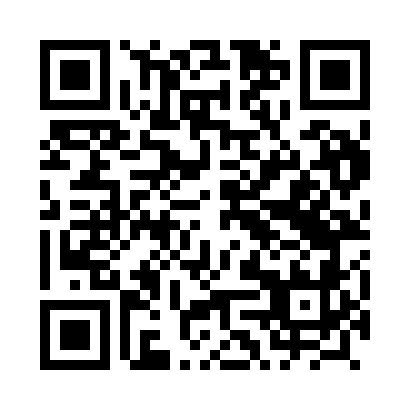 Prayer times for Mierucie, PolandMon 1 Apr 2024 - Tue 30 Apr 2024High Latitude Method: Angle Based RulePrayer Calculation Method: Muslim World LeagueAsar Calculation Method: HanafiPrayer times provided by https://www.salahtimes.comDateDayFajrSunriseDhuhrAsrMaghribIsha1Mon3:566:0312:345:007:079:052Tue3:536:0012:345:017:089:073Wed3:505:5812:335:037:109:104Thu3:475:5512:335:047:129:125Fri3:445:5312:335:057:149:156Sat3:405:5112:335:077:169:187Sun3:375:4812:325:087:189:208Mon3:345:4612:325:097:199:239Tue3:315:4312:325:117:219:2610Wed3:275:4112:315:127:239:2811Thu3:245:3912:315:137:259:3112Fri3:205:3612:315:147:279:3413Sat3:175:3412:315:167:299:3714Sun3:135:3212:305:177:309:3915Mon3:105:2912:305:187:329:4216Tue3:065:2712:305:197:349:4517Wed3:035:2512:305:217:369:4818Thu2:595:2212:305:227:389:5119Fri2:555:2012:295:237:409:5420Sat2:525:1812:295:247:419:5821Sun2:485:1612:295:257:4310:0122Mon2:445:1312:295:277:4510:0423Tue2:405:1112:295:287:4710:0724Wed2:365:0912:285:297:4910:1125Thu2:325:0712:285:307:5110:1426Fri2:285:0512:285:317:5210:1827Sat2:235:0312:285:327:5410:2128Sun2:195:0012:285:347:5610:2529Mon2:164:5812:285:357:5810:2930Tue2:154:5612:275:368:0010:32